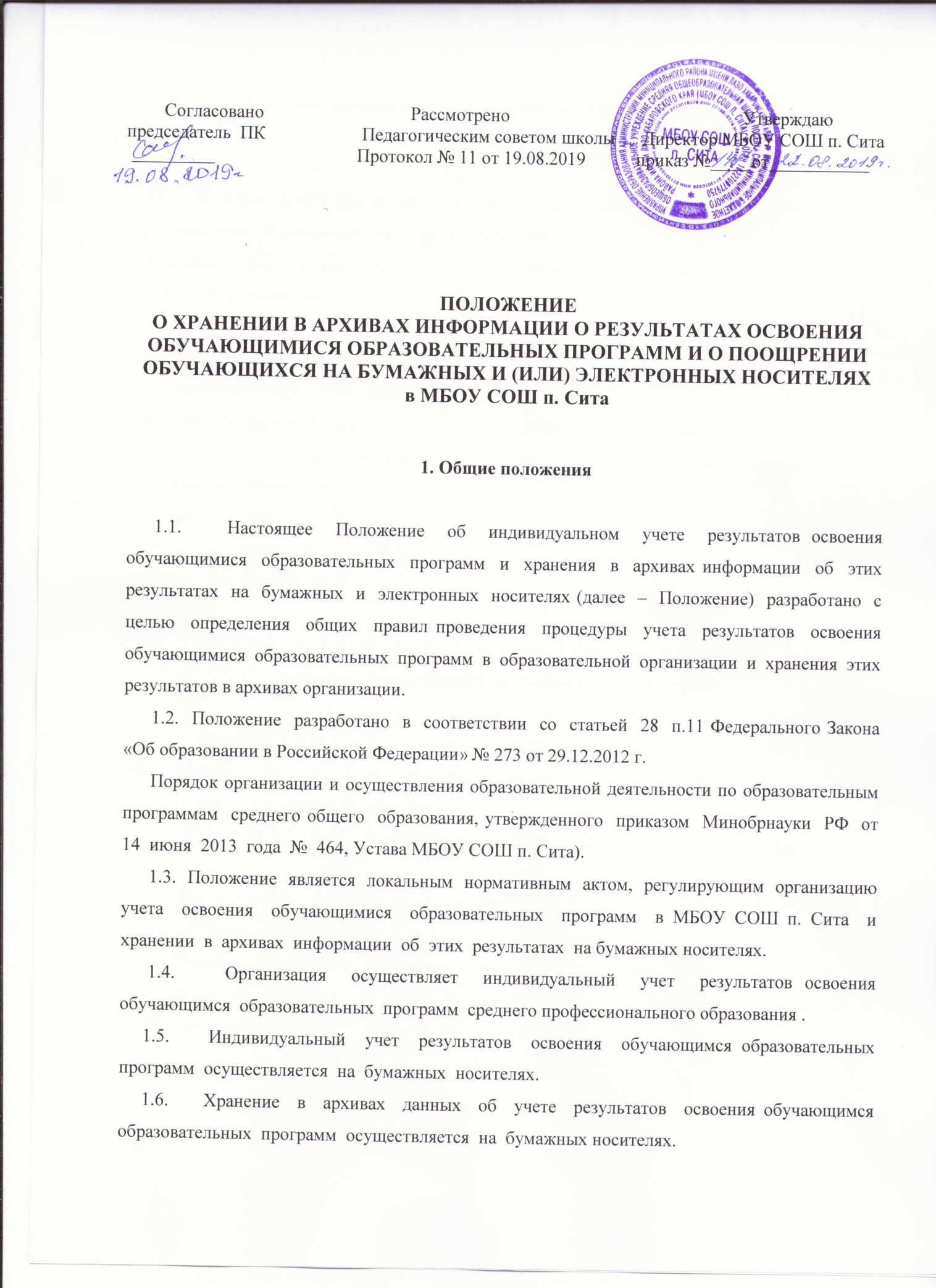 2. Осуществление индивидуального учета результатов освоенияобучающимися  образовательных программ     2.1.  К обязательным бумажным носителям индивидуального учета результатов  освоения  обучающимися  образовательной  программы относятся: -  итоговые  ведомости  успеваемости  (Сводные  ведомости успеваемости); 
- ведомости успеваемости классов; -  ведомости  промежуточной  аттестации:  по  учебным  дисциплинам, элективным курсам; - ведомости  экзаменов; - протоколы заседаний  аттестационной комиссии;        - аттестаты о среднем общем образовании; об основном общем образовании;- книга учета бланков выдачи аттестатов о среднем общем  образовании, об основном общем образовании и приложения к ним; - личные карточки;  - алфавитные книги записи учащихся;      - журнал выдачи аттестатов.3. Осуществление хранения в архивах информации о результатахосвоения обучающимися  образовательных программ3.1.  Обязательные бумажные носители  индивидуального  учета  результатовосвоения  обучающимся  образовательной  программы  хранятся  в  архиве МБОУ СОШ п. Ситав соответствии  с настоящим Положением. 3.2.  Итоговые  ведомости  успеваемости  (Сводные  ведомости успеваемости) хранятся 75 лет. 3.3.  Журнал выдачи аттестатов хранится 5 лет. 3.4.   Алфавитные книги записи учащихся хранятся 75 лет.  3.5. Электронные носители, содержащие сведения  о  результатах  освоения  обучающимися    образовательных  программ  и  иные  сведения конфиденциального характера хранятся до минования надобности. 
